УКРАЇНА     ЧЕРНІГІВСЬКА МІСЬКА РАДА     ВИКОНАВЧИЙ КОМІТЕТ  Р І Ш Е Н Н ЯПро передачу житлового будинку з балансу  комунального підприємства«Новозаводське» Чернігівської міської радина баланс ОСББ 	Розглянувши лист голови правління ОСББ «Мегаполіс-Радченка 14» Неронської Т. О., відповідно до статті 30 Закону України «Про місцеве самоврядування в Україні», Закону України «Про об’єднання співвласників багатоквартирного будинку», Закону України «Про особливості здійснення права власності у багатоквартирному будинку», постанови Кабінету Міністрів України від 11.10.2002 року № 1521 «Про реалізацію Закону України "Про об’єднання співвласників багатоквартирного будинку", виконавчий комітет міської ради вирішив:1. Надати дозвіл комунальному підприємству «Новозаводське» Чернігівської міської ради (Морський В. І.) на передачу на баланс ОСББ «Мегаполіс-Радченка 14» житлового будинку № 14 по вулиці Радченка в місті Чернігові.2. Доручити комунальному підприємству «Новозаводське» Чернігівської міської ради (Морський В. І.) забезпечити проведення процедур прийому - передачі житлового будинку на баланс ОСББ  відповідно до вимог чинного законодавства України.3. Виключити зазначений житловий будинок із додатку 1 до рішення виконавчого комітету міської ради від 27 грудня 2012 року № 364 «Про реформування житлово - комунального господарства міської ради».4. Контроль за виконанням цього рішення покласти на заступника міського голови Черненка А. В. Міський голова                                                                            В. А. АтрошенкоСекретар міської ради                                                                 В. Е. Бистров 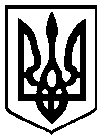  20       року          м. Чернігів № ___________